“OKU-YORUM” PROJESİBaşlık“OKU-YORUM” ProjesiProjenin Uygulanacağı Yer ve Proje SüresiProje Çelebi İlçesi ve Köyleri genelinde uygulanacaktır.Öncelikli olarak öğrencileri esas aldığı için projemiz süresi eğitim öğretim dönemi ile sınırlı olmakla birlikte kamu personellerini ve vatandaşlarımız genelini ilgilendiren kısımları 'Hayat Boyu Eğitim' parolası ile belli bir süreye tabi değildir.Başlangıç: 10 /03/2015                      Bitiş : ...../...../....Projenin Hedef KitlesiProjemizin öncelikli hedef kitlesi İlçemiz lise, ortaokul ve ilkokul öğrencileri olmakla birlikte tüm ilçe halkı projemizin hedef kitlesi dahilindedir.Proje ÖzetiOKU-YORUM Projesi ile Çelebi ilçesinde bulunan ilkokul, ortaokul ve liselerde okuyan öğrencilere kitap okuma alışkanlığı kazandırma ve bu alışkanlığın sürdürülebilir hale getirilmesi amaçlanmaktadır. Ancak OKU-YORUM projesi nicelik olarak okunan kitap sayısını ve kütüphanelerden istifade etme oranlarını artırmanın yanı sıra yapılan okumaların nitelik yönünden geliştirilmesini de hedeflemektedir. Diğer bir deyişle, proje kapsamında kitap okuma oranları artırılacak olan hedef kitleye aynı zamanda okuduğunu anlama ve anladığını ifade etme becerilerinin de kazandırılması amaçlanmaktadır.Bu nedenle proje kapsamında Hızlı Okuma Tekniklerinin öğretilmesinin yanı sıra Münazara Etkinlikleri de tertip edilecek ve oluşturulacak komisyon tarafından başarılı kabul edilen katılımcılar çeşitli ödüllerle ödüllendirilecektir.Ayrıca okuma alışkanlığının sadece öğrencilere has olmadığı düşüncesinden hareketle projenin hedef kitlesinin öğrencilerle sınırlı kalmaması için ilçe genelinde okuma alışkanlığı farkındalığı oluşturulacak ve bu konuda tüm resmi kurumlarda okuma seferberliği ilan ettirilecektir. Mevsim koşulları da dikkate alınarak ilçenin belirli mekanlarında okuma alanları hazırlanacak ve vatandaşların projemize katılımları sağlanacaktır.Proje GerekçesiKültür ve Turizm Bakanlığı Kütüphaneler ve Yayımlar Dairesi Genel Müdürlüğünün Türkiye Okuma Kültürü Haritası araştırmasına göre ülkemizde yılda ortalama 7.2 kitap okunuyor. İlimizde ise yılda sadece 5.5 kitap okunuyor. Her gün 20 dakika kitap okuyan bir öğrenci, yılda 7300 dakika kitap okumuş olmaktadır. Bu süre sonunda öğrenci yaklaşık 1.460.000 kelime okumuş olacaktır. Bu da 200 sayfalık 29 kitaba karşılık gelmektedir. Bu sayı kişiyi kuvvetli okuma alışkanlığına sahip bir okur yapmak için yeterlidir.İnsanların iletişim sağlayabilmeleri ve kendilerini ifade edebilmeleri kelimelerle mümkün olmaktadır. Etkili bir iletişim için tarafların sahip olduğu kişisel kelime servetinin de yeterli seviyede olması gerekir. Kelime servetini artırmada en etkili yollardan biri okumaktır.Okuma, öğrencilerin okuldaki derslerde okuduklarını daha iyi anlamalarına, daha iyi öğrenmelerine, birbirleriyle iyi seviyede iletişim kurabilmelerine ve öğretmenin anlatmak istediğini daha iyi anlamalarına katkıda bulunmaktadır.Okuma alışkanlığı, öğrencinin okul başarısını etkilemektedir. Etkin okuyan ve okuduğunu anlayan bir öğrencinin başarı seviyesi yüksek olmaktadır. Okuma alışkanlığının matematik, fizik gibi sayısal derslere yararı, sosyal derslere yararı kadar fazla olmaktadır. Araştırmalar okuma alışkanlığına sahip bir öğrencinin, okuma alışkanlığı olmayan aynı zeka düzeyinde bir öğrenciye göre matematik problemini %35 daha hızlı çözdüğünü otaya koymaktadır. Bu, bir saatlik bir sınavda öğrencinin 20-25 dakika gibi çok önemli bir zaman kazanması anlamına gelmektedir.Okuma alışkanlığı, öğrencilerin not ortalamalarına da yansımaktadır. Araştırmalarda okuma alışkanlığı seviyesi yükseldikçe öğrencilerin not ortalamasının da yükseldiği görülmüştür. Elbette okuma alışkanlığı ile okul başarısı arasındaki ilişkide tek etken okuma alışkanlığı değildir. Ancak güçlü okuma alışkanlığının okul başarısını büyük oranda etkilediği net bir şekilde ortaya çıkmaktadır.Okuma alışkanlığı temelde örgün eğitim sistemi içinde kazanılan bir beceridir. Öğrencilerin okul çağında bu beceriyi edinmemişlerse ilerleyen yaşlarda kazanmaları oldukça güçtür. Çocuklarda okuma eğitiminin 15 yaş sonuna kadar planlı ve sürekli bir biçimde yapılması sonucunda okuma alışkanlığı oluşmakta ve hayatları boyunca devam etmektedir.Proje Amaç ve HedefleriGenel olarak öğrencilerimiz orta düzeyde ve güçlü okuma alışkanlığına sahiptir. Öğrencilerin önemli bir bölümü kitap okumayı sevmektedir. Ancak, okumayı az sevenler de küçümsenmeyecek orandadır. Proje faaliyetleriyle zayıf ve orta düzeydeki okuma alışkanlığı olan öğrencilerin bu alışkanlığını güçlendirmek, güçlü olanların bu alışkanlığı devam ettirmelerini sağlamak ve çevresine örnek olmaları amaçlanmaktadır.Okuma alışkanlığında etkili olan çevre ve ailelere, öğrencilerin okuma alışkanlığını geliştirmeleri konusunda katkı sağlamak. Türkçenin doğru ve güzel kullanılmasını sağlamak, okuduğunu anlama ve anlatım becerilerinin geliştirilmesini sağlamak. Öğrencilerin nitelikli kitap tercih etmelerini ve okumalarını sağlamaktır. Kısaca İlçemiz genelinde okuma kültürünün geliştirilmesidir. Bununla birlikte bir bireyin ayda en az iki kitap okumasını sağlamak, okuma hızını ve anlama becerisini artırmak ve gerek ilçe kütüphanesinde gerekse okul kütüphanelerinde okunmayı bekleyen ancak şimdiye kadar hiç okunmadığı için tozlanmış bir halde bekleyen kitapların okunmasını sağlamak.Projenin Uygulanma YöntemiOkuma alışkanlığının temelinin atılmasında temel eğitim öğretmenlerine büyük görevler düşmektedir. Ancak çocukların okuma alışkanlığında önemli etkileri olan toplumsal ve bireysel unsurlar söz konusudur. Bu konudaki toplumsal etkenler; okumayı özendiren ve destekleyen kültürel-toplumsal yapı; araştırmaya dayalı ve okumayı teşvik eden eğitim-öğretim sistemi; okumayı öne çıkaran ve destekleyen medya sayılabilir. Bu nedenle projemiz süresince bireyin okumasını etkileyebilecek tüm unsurlar değerlendirilerek her bir unsurun teşvik ediciliğinden yararlanılacaktır. Özellikle proje aşamalarında öğrencilerden yararlanılarak öğrencilerin projeyi sahiplenmeleri sağlanacaktır. Bu da öğrencilerin projeyi dışarıdan dayatma ile yapılması istenen bir zorunluluk olarak görmelerinin önüne geçecektir.Bununla birlikte başta ilçe Kaymakamımız olmak üzere ilçe protokolünün mensuplarının da projemiz içerisine dahil edilmesi ile konunun önemine dikkat çekilmeye çalışılacak ve söz konusu bu durumun önemli bir farkındalık unsuru olması sağlanacaktır.Faaliyetler1. Proje AçılışıÇelebi İlköğretim Okulu Çok Amaçlı Spor Salonunda …/…/… tarihinde yapılacak bir açılışla projemizin açılışı gerçekleştirilecek ve projemizin ilçemizde tanıtımı yapılacaktır. Açılış Programına İlçemiz Kaymakamı ve İlçe Protokolü davet edilecek ve açılış konuşmalarının ardından tüm katılımcıların temsili 10dk. kitap okuması ile projemiz başlatılacaktır.	2. Kitaplıkların ‘Tozunun Alınması’İlçemiz Halk Kütüphanesi ve okullarımızın kütüphanelerinde okunmadığı için tozlanmış tüm kitaplar okunmak üzere raflardan indirilecek ve her kitap sırası ile bitirilmek üzere bir kişiye tahsis edilecektir. Öncelikle bilgisayar ortamında mevcut kitapların envanteri oluşturulacak ve bu sayede dağıtımı yapılan kitapların proje sonunda eksilmesinin önüne geçilecektir.Kitapların dağıtılması sürecine ilçemizde görev yapan tüm kamu personelleri de dahil edilecek ve kitapların okunma veya okunmama durumu okullarımız öğrencilerinden seçilecek gönüllüler tarafından hazırlanacak takip formu üzerinden yapılacaktır. Öğrencilerden müteşekkil bu ekip, kamu personellerini kurumlara yapacakları ziyaretler ile takip edecek ve kitabı biten kamu görevlilerine yenisini takdim edeceklerdir.Her kuruma iki öğrenci görevlendirilecektir. Öğrenciler proje ekinde yer alan 'Okuma Takip Formunu' her bir kamu görevlisi ve öğrenci adına dolduracak ve takibini yapacaktır.	3. Nitelikli Kitap Okuma UygulamasıÇok kitap okumak kadar, okunan kitaptan istifade etmek de önemlidir. Bu düşünceden hareketle projemiz kapsamındaki okullarımızda proje komisyonunun belirlediği 10 (On) kitabın okunması sağlanacak ve 29/05/2015 tarihinde tüm kitaplar okunmuş olacaktır. Bununla birlikte okunan kitaptan ne ölçüde istifade edildiğinin belirlenmesi adına öğrencilerden 3 sayfa miktarını geçmeyecek şekilde yazılı özetler talep edilecek ve ayrıca oluşturulan komisyonlar önünde okudukları kitaplar hakkında sözlü mülakata tabi tutulacaklardır. Kitap Özetleri ve sözlü mülakatlar komisyon tarafından değerlendirilecek ve değerlendirme sonunda birinci olan öğrenci 'En Verimli Kitap Okuyan Ödülü'nü almaya hak kazanacaktır.	4. ‘Gönlü Zenginler Kitaplığı’nın OluşturulmasıProje kapsamında hâlihazırda bulunan kitapların okunması sağlanmakla birlikte yine projemiz kapsamında (özellikle kamu personellerinden) her bir kamu personelinden okuduğu bir kitabı okumasının ardından Kaymakamlık binasında oluşturulacak ‘Gönlü Zenginler Kitaplığına’ bağışlaması istenecek ve bu sayede örnek ve anlamlı bir kitaplık oluşturulacaktır. Ancak proje öncesinde okunmuş kitaplar kabul edilmeyecek proje sürecinde okunacak yeni bir kitap bağış olarak kabul edilecektir.	5. Okullarda ve Kamu Kurumlarında 20dk kitap okunmasıProjenin başlangıç tarihinden itibaren eğitim öğretim dönemi boyunca okullarda kitap okumak için her gün 20 dakika zaman ayrılacak. Kitap okuma zamanı her gün bir sonraki derste olacak şekilde dönüşümlü olarak belirlenecek. Bununla birlikte ilçemizdeki her bir  kamu kurumunun mesai yoğunluğu da dikkate alınarak tespit edilecek bir zaman aralığında her gün 20dk kitap okunması sağlanacaktır. Kamu personelleri arasında da proje boyunca en fazla kitap okuyanlar ödüllendirilecektir.	6. Hızlı Okuma KursuHazırlanacak bir program doğrultusunda ilk olarak İlçemiz Çok Programlı Anadolu Lisesi öğrencilerine yönelik Hızlı Okuma Kursu verilecek ve takip eden süreçte talep edilmesi halinde isteklilerine de bu kurs ayarlanacaktır. Hızlı okuma kursu hazırlanacak bir program çerçevesinde verimli bir şekilde sunulacaktır.	7. Okumanın Başarıya Etkisi Konulu KonferansKütüphaneler haftasında (Mart ayının son haftası)  konunun uzamanı bir akademisyen veya yazar davet edilecek. Okumanın akademik başarıya etkisi konulu konferans düzenlenecektir. Konferansa tüm ilçe genelinden katılımın olması sağlanacaktır.	8.Münazara EtkinliğiOKU-YORUM Projesinin önemli bir amacı hedef kitlesine anlama ve anlatma becerisi kazandırmak olarak belirlenmiştir. Bu nedenle proje süresince Proje Kurulu tarafından öğrencilerin seviyelerine uygun olarak münazara konuları tespit edilecek ve dönüşümlü olarak öğrencilerin halk önünde karşılıklı olarak münazara gerçekleştirmeleri sağlanacaktır. Münazara etkinliklerine üst düzey katılımların olması sağlanacak ve öğrencilerin aynı zaman da toplum önünde konuşma becerilerinin de artırılmasına yardımcı olunacaktır. Münazaralar tespit edilecek bir moderatör tarafından yönetilecek ve değerlendirmeler münazarayı izleyen münazara jürisi tarafından yapılacaktır. Münazara etkinliği öncelikli olarak lise öğrencilerimize yönelik olarak yapılacaktır. İlçemiz Çelebi Çok Programlı Anadolu Lisesinde öğrenim gören 46 öğrenci arasından üç (3) kişiden oluşan münazara grupları oluşturulacak ve gruplar yapılacak eşleşme ile kendi aralarında eşleştirilecektir. Münazara konuları proje komisyonu tarafından tespit edilecek ve belli bir süre öncesinden gruplara duyurulacaktır.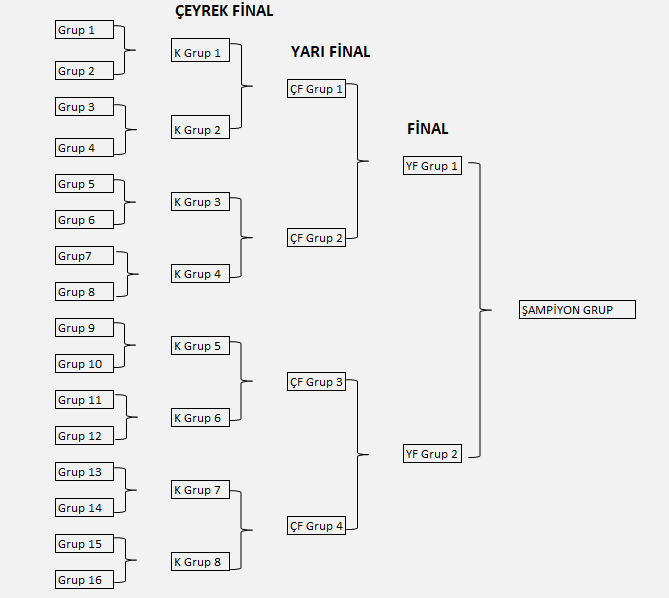 	9.İlçede 'Kitaplı Hava Sahası' oluşturma Mevsim şartları da göz önünde bulundurularak ilçemiz kamuya açık mekânlarından birinde kitap okuma noktası oluşturulacaktır. Tespit edilen bu noktaya seyyar bir kitaplık ve kitap okunabilecek masa ve sandalye konulacaktır. İklim şartlarının açık alanlarda durulmasına imkân vermediği dönemlerde bu nokta tespit edilecek ve halka açık kapalı bir mekanda oluşturulacaktır. Tespit edilen bu noktaya giderek kitap okuyan vatandaşlarımıza kitap okumaları esnasında çeşitli ikramlar sunulacaktır. Ayrıca İlçemiz Kaymakamı tarafından tespit edilen bu noktaya habersiz ziyaretler gerçekleştirilecek ve proje kurulunun belirlediği sürpriz hediyeler bu ziyaret esnasında orada kitap okumakta olan vatandaşlarımıza takdim edilecektir.	10. Proje Sürecinde En Çok Kitap Okuyanların ÖdüllendirilmesiProjenin başlangıç tarihinden itibaren her ay en çok kitap okuyan vatandaşlarımız veya öğrencilerimiz belirlenen tarihlerde İlçemiz Kaymakamlık Makamında ödüllendirilecek ve isimleri Kaymakamlık resmi web sitesinde ilan edilecektir. Bununla birlikte projenin sonunda en fazla kitap okuyan kişi düzenlenecek törende ayrıca ödüllendirilecektir.11. Projeye ilişkin tanıtıcı afişlerin hazırlanmasıProje kapsamında düzenlenecek yarışmaların ve projenin tanıtımı ve duyurulması amacıyla dikkat çekebilecek afişlerin tasarlanması ve ilçenin önemli noktalarında sergilenmesi sağlanacaktır.	9. Projeyi Yürütecek Kurum / Kuruluşlar	10. Sorumlu Kişiler10.SORUMLU KİŞİLERProje Yürütme ve Değerlendirme Komisyonu1.Adem KARADAŞ  Çelebi Kaymakamı2.Mahmut ACAR İlçe Milli Eğitim Müd. V.3.Sedat KIZILOĞLU İlçe Milli Eğitim Şube Müd.V.Projenin Okul KomisyonlarıÇelebi İlk ve Ortaokulu	 1. Sedat KIZILOĞLU Okul Müdürü						2. Feyyaz KESKİN Müd Yard3. Mesut Özçelik Türkçe Öğretmeni	Yeniyapan İlk ve Ortaokulu    1.Osman TAŞ Okul Müdür V.2.Ömür YILMAZ Müdür Yardımcısı3. Yasir EREN Matematik ÖğretmeniÇelebi Çok Programlı Anadolu Lisesi1.H.Semih ÖNEN Okul Müdürü2. İsmail Hakkı ERİM Müdür Yardımcısı3. Meryem GALATA Edebiyat ÖğretmeniOKU-YORUM PROJESİ GÖREV DAĞILIMIÇelebi İlk ve Orta Okulu Kütüphanesinin mevcut kitaplarının bilgisayar ortamında envanterinin oluşturulması.Öğretmen: 1-Mesut ÖZÇELİK Çelebi Orta Okulu Türkçe ÖğretmeniÖğrenci:     1-	Oğuzhan SARIKAYA 7/A 		2-Berat Emin ÖZBAL 6/AÇelebi Çok Programlı Anadolu Lisesi Kütüphanesinin mevcut kitaplarının bilgisayar ortamında envanterinin oluşturulması.Öğretmen: 1-Nur KALAYCI Çelebi Çok Programlı Anadolu Lisesi Coğrafya ÖğretmeniÖğrenci:     1-Onur YAKUT 9/A				2-Kerem TOYRAN 11/AYeniyapan İlk ve Orta Okulu Kütüphanesinin mevcut kitaplarının bilgisayar ortamında envanterinin oluşturulması.Öğretmen: 1-Gün Erol ŞAHİN Yeniyapan Orta Okulu Sosyal Bilgiler ÖğretmeniÖğrenci:     1-Nazlı ILICAN 7/A		2-Edanur YILDIZ 7/AÇelebi İlk ve Orta Okulunda 4. 5. 6. 7. ve 8. Sınıf öğrencilerine kitap dağıtımı yapılması ve Okuma Takip Formu ile takibinin yapılması.(Kitap değişimi sürekli olup Okuma Takip Formu her hafta kulüp çalışma saatinde doldurulacaktır.)Öğretmen: 1-Fatma ÇİĞDEM Çelebi İlk Okulu Rehber ÖğretmenÖğrenci:      1-Ahmet Eren ALUFTEKİN 4/A	2-Tolgahan YAKUT 5/A	     		      3- Fatma ŞAHİNKAYA 6/A		4-Sema Sabi 7/AYeniyapan İlk ve Orta Okulunda  4. 5. 6. 7. ve 8. Sınıf öğrencilerine kitap dağıtımı yapılması ve Okuma Takip Formu ile takibinin yapılması.(Kitap değişimi sürekli olup Okuma Takip Formu her hafta kulüp çalışma saatinde doldurulacaktır.)Öğretmen: 1-Özge DOG Yeniyapan Orta Okulu Beden Eğitimi ÖğretmeniÖğrenci:     1-Rabia ULU 4/A			2-Sefer BÜYÜKKAYA 5/A	   		     3-Talha ÇAĞLIYAN 6/A		4-Yağmur ULU 7/A	      		     5-Fatma YILDIZ 8/AÇelebi Çok Programlı Anadolu Lisesinde 9. 10. 11. Ve 12.  Sınıf öğrencilerine kitap dağıtımı yapılması ve Okuma Takip Formu ile takibinin yapılması.(Kitap değişimi sürekli olup Okuma Takip Formu her hafta kulüp çalışma saatinde doldurulacaktır.)Öğretmen: 1-Meryem GALATA Çok Programlı Anadolu Lisesi Türk Dili Ve Edebiyatı ÖğretmeniÖğrenci:     1-	Gülten KUZUCU	 9/A		2-Sümeyye BEKDUR 9/A	     		     3-	Hanife İNCİ 10/A		4-Yağmur KILIÇ 10/AKaymakamlık, Mal Müdürlüğü, Nüfus Müdürlüğü, S.Y.D.Vakfı Müdürlüğü, Yazı İşleri Müdürlüğü, Tapu-Sicil Müdürlüğü, Sağlık Grup Başkanlığı, P.T.T. , Jandarma Komutanlığı, Emniyet Amirliği, Belediye Başkanlığı, Müftülük, Tarım Müdürlüğü, Özel İdare Müdürlüğü, Tarım Kredi Kooperatifi, Ziraat Bankası, Özel Çelebi Erkek Öğrenci Yurdu çalışanlarına kitap dağıtımı yapılması ve Okuma Takip Formu ile takibinin yapılması. (Kitap dağıtımı ve Okuma Takip Formunun doldurulması haftada bir Kulüp Çalışma Saatinde yapılacak olup toplum hizmetinden sayılacaktır. İlgili kurumlara gitmeden önce haber verilecektir.)(Kaymakamlık) 		Öğretmen: 1-Nur KALAYCI Çelebi Çok Programlı Anadolu Lisesi Coğrafya Öğretmeni				       2-Meryem GALATA Çok Programlı Anadolu Lisesi Türk Dili Ve Edebiyatı Öğretmeni    	  Öğrenci:     1-Nigar Nur YÜZÜAK 11/A	2-Kübra KILIÇ 11/A(Mal Müdürlüğü)  	  Öğrenci:     1-Selcan KILIÇ 11/A		2-Samet BOZKURT 11/A(Yazı İşleri Müdürlüğü)	  Öğrenci:     1-Çetin ULUDAĞ 11/A	2-Ahmet ÇELİK 11/A(S.Y.D.V. ) 		  Öğrenci:     1-	Ramazan ERCAN 10/A	2-Gülten KUZUCU 9/A(Nüfus Müdürlüğü)	  Öğrenci:     1-	Doğan YAKUT 10/A	2-Sümeyye BEKDUR 9/A(Tapu-Sicil Müdürlüğü)	  Öğrenci:     1-Fatih KOÇ 10/A		2-Hanife İNCİ 10/A(İlçe Milli Eğitim Müdürlüğü) Öğretmen: 1-Özhan ALSANCAK Çok Programlı Anadolu Lisesi Tarih Öğretmeni	    	  Öğrenci:     1-	Burak ÜNAL 10/A	2-Yağmur KILIÇ 10/A(Halk Eğitim Merkezi Müdürlüğü) Öğretmen: 1-	Ümmügülsüm Boz Çok Programlı Anadolu Lisesi İngilizce Öğretmeni    	  Öğrenci:     1-	Cemal TÜRE 10/A	2-Sümeyye SANCAK 10/A(Müftülük)		  Öğretmen: 1- Meryem GALATA Çok Programlı Anadolu Lisesi Türk Dili Ve Edebiyatı Öğretmeni				    	  Öğrenci:     1-	Himmet ÜNVER	 10/A	2-Sena PEKTAŞ 10/A (Tarım Müdürlüğü)	  Öğretmen: 1-	Sümeyra KESİM Çok Programlı Anadolu Lisesi Meslek Dersleri  Öğretmeni    	  Öğrenci:     1-	Emirhan ÇAĞLAYAN 10/A 2-Özge YAKUT 10/A (Özel İdare Müdürlüğü) Öğretmen: 1- Nur KALAYCI Çok Programlı Anadolu Lisesi Coğrafya Öğretmeni		    	  Öğrenci:     1-	Çetin ULUDAĞ		2- Rabia LORTOĞLU(Tarım Kredi Kooperatifi) Öğretmen: 1-	Nur KALAYCI Çok Programlı Anadolu Lisesi Coğrafya Öğretmeni		    	    Öğrenci:     1-	Emre ÜNVER		2- Nigar Nur YÜZÜAK 11/A(Sağlık Grup Başkanlığı)   Öğretmen: 1-	Sümeyra KESİM Çok Programlı Anadolu Lisesi Meslek Dersleri Öğretmeni    	    Öğrenci:     1-	Kerem TOYRAN		2-Hatice DİNÇ(Jandarma Komutanlığı)  Öğretmen: 1- Özhan ALSANCAK Çok Programlı Anadolu Lisesi Tarih Öğretmeni		    	   Öğrenci:     1-	Samet BOZKURT	2-Selcan KILIÇ(Emniyet Amirliği)            Öğretmen: 1- Özhan ALSANCAK Çok Programlı Anadolu Lisesi Tarih Öğretmeni		    	   Öğrenci:     1-	Çavuş KUZUCU		2-Kübra KILIÇ(Belediye Başkanlığı)	  Öğretmen: 1-	İsmail Hakkı ERİM Çok Programlı Anadolu Lisesi Müdür Yardımcısı	    	   Öğrenci:     1-Hacı YURT		2-Mehmet Emin SERİN(P.T.T.)			 Öğretmen: 1- Nur KALAYCI Çelebi Çok Programlı Anadolu Lisesi Coğrafya Öğretmeni	    	   Öğrenci:     1-	Batuhan UÇARSU	2-Büşra ULUYOL(Ziraat Bankası)		 Öğretmen: 1- Ümmügülsüm Boz Çok Programlı Anadolu Lisesi İngilizce Öğretmeni	    	  Öğrenci:     1-Hüseyin 	EVCİ		2-Tuğba DEMİRELÖzel Çelebi Erkek Öğrenci Yurdu Öğrenci:     Öğretmen: 1- Özhan ALSANCAK Çok Programlı Anadolu Lisesi Tarih Öğretmeni    	 Öğrenci: 1-Ahmet Furkan ULUDAĞ	  2-Muhammed Furkan ULUDAĞÇelebi İlk ve Orta Okulu çalışanlarına(öğretmen, memur, hizmetli)  kitap dağıtımı yapılması ve Okuma Takip Formu ile takibinin yapılması.(Kitap değişimi sürekli olup Okuma Takip Formu her hafta kulüp çalışma saatinde doldurulacaktır.)Öğretmen: 1- Mesut ÖZÇELİK Çelebi Orta Okulu Türkçe ÖğretmeniÖğrenci:     1-	Derya Sultan ULUDAĞ 7/A		2-Fatih Mehmet POLAT 6/AYeniyapan İlk ve Orta Okulu çalışanlarına(öğretmen, memur, hizmetli) kitap dağıtımı yapılması ve Okuma Takip Formu ile takibinin yapılması.(Kitap değişimi sürekli olup Okuma Takip Formu her hafta kulüp çalışma saatinde doldurulacaktır.)Öğretmen: 1-Özge DOG Yeniyapan Orta Okulu Beden Eğitimi ÖğretmeniÖğrenci:     1-Rabia ULU 4/A			2-Sefer BÜYÜKKAYA 5/A	     			      3-Talha ÇAĞLIYAN 6/A		4-Yağmur ULU 7/A	      			      5-Fatma YILDIZ 8/AÇelebi Çok Programlı Anadolu Lisesi çalışanlarına(öğretmen, memur, hizmetli) kitap dağıtımı yapılması ve Okuma Takip Formu ile takibinin yapılması.(Kitap değişimi sürekli olup Okuma Takip Formu her hafta kulüp çalışma saatinde doldurulacaktır.)Öğretmen: 1-Sümeyra KESİM Ç.P.A.L Meslek Dersleri ÖğretmeniÖğrenci:     1-Esma ÖZBAL				2-Ebru YAKUTA- En Verimli Kitap Okuyan Ödülünü alacak 1. leri tespit etmek için Listede belirtilen kitaplarla ilgili mülakat değerlendirme sorularının hazırlanması. 29Mayıs 2015 tarihine kadar listedeki 10 kitabı okuyan öğrencilerin mülakat değerlendirmeleri yapılarak Okul birincilerinin tespiti.(Sadece öğrenciler katılabilir.)Çelebi İlk ve Orta Okulu Nitelikli Kitap Okuma Değerlendirme-Mülakat KomisyonuÖğretmen 1-	Mesut ÖZÇELİK	Çelebi Orta Okulu Türkçe Öğretmeni		Öğretmen 2-	Fatma ÇİĞDEM Çelebi Orta Okulu Rehberlik ÖğretmeniYeniyapan İlk ve Orta Okulu Nitelikli Kitap Okuma Değerlendirme-Mülakat KomisyonuÖğretmen 1-Osman TAŞ Yeniyapan İlk ve Orta Okulu Müdür V.				Öğretmen 2-Erol DELİBAL Yeniyapan Orta Okulu Müdür YardımcısıÇelebi Çok Programlı Anadolu Lisesi Nitelikli Kitap Okuma Değerlendirme-Mülakat Komisyonu	Öğretmen 1-	Meryem GALATA Çok Programlı Anadolu Lisesi Türk Dili Ve Edebiyatı Öğretmeni	Öğretmen 2-	Özhan ALSANCAK Çok Programlı Anadolu Lisesi Tarih ÖğretmeniGönlü Zenginler Kitaplığının oluşturulması sürecinde çalışanlardan gelen kitapların kabulü ve kayıt altına alınarak Kaymakamlık binasında Kütüphanenin oluşturulması.Öğretmen:1- Feyyaz KESKİN Çelebi Orta Okulu Müdür YardımcısıKurumlarda çalışan personellerin haftalık periyotla gün içerisinde kitap okumak için ayırdığı 20 dakikayı gösteren çizelgenin hazırlanması.Öğretmen 1-Mesut ÖZÇELİK  Çelebi Orta Okulu Türkçe ÖğretmeniMünazara konularının belirlenmesi, öğrenci gruplarından oluşan karşılaşma takviminin hazırlanması.Öğretmen 1-	Meryem GALATA Çok Programlı Anadolu Lisesi Türk Dili Ve Edebiyatı ÖğretmeniKitaplı Hava Sahası oluşturmak.Öğretmen 1-	Feyyaz KESKİN 	Çelebi Orta Okulu Müdür YardımcısıHer ay en çok kitap okuyan kişinin (öğrenci, personel, halk) Okuma Takip Çizelgeleri incelenerek belirlenmesi.Çelebi İlk ve Orta Okulu Müdürü				Yeniyapan İlk ve Orta Okulu MüdürüÇelebi Çok Programlı Anadolu Lisesi MüdürüProjenin tanıtılması için afiş broşür v.s. hazırlanması ve ilgili yerlere asılması.Kaymakamlık Personeli:Münazara Konuları, Kuralları, Münazara Jürisi ve Münazara FikstürüMünazara Konuları:
-Ülkeyi kalkındıracak olan para mıdır, eğitim midir?-Başarıya ulaşmak için zekâ mı, çalışmak mı önemlidir?-Para; her kapıyı açar mı, açmaz mı?-Savaşta bilgi mi üstündür, kılıç mı?-Huzur evleri gerekli midir?-Ülkenin kalkınmasında tarım mı, sanayi mi önde tutulmalıdır?-Teknoloji dünyaya faydalı mıdır, zararlı mıdır?Çeyrek Final-Çocuk eğitiminde aile mi, okul mu daha etkilidir?-Toplumun ilerlemesinde kadın mı erkek mi daha önemlidir?-Çok gezen mi bilir, çok okuyan mı?-İlk insanlar mı daha mutludur, günümüz insanı mı? -Başarı nasıl elde edilir? Planlı çalışarak mı yoksa bazı riskler alıp hayattaki fırsatları değerlendirerek mi?-İnsan önemli bir kararı kendi başına vermemelidir? Buna katılıyor musunuz?Final-Sosyal medya insanı soyutlaştırır mı sosyalleştirir mi?Münazara Kuralları:									Herhangi bir konu üzerinde zıt düşüncelerin karşılıklı olarak savunulmasına Münazara denir. Münazarada önemli olan “savunma” dır. Taraftarı az olan bir düşünce, iyi savunulduğu zaman çok kişi tarafından takdir edilebilir.Münazara için genellikle üçer ya da dörder kişilik iki grup kurulmalıdır. Gruplardan birisi işlenecek konuya olumlu, diğeri ise olumsuz yönden savunmalıdır. Yani, bir grup “tez”, diğer grup ise “antitez” i almalıdır. Ayrıca, münazara yapacak kişileri değerlendirecek bir “jüri” seçilmelidir. Jüri, ya başlangıçta ya da münazara yapılacağı gün seçilebilir.Olumlu tezin savunulması, olumsuzdan daha kolay olduğu için, konuşmaya, olumlu tezi savunan gruptan biri başlamalıdır. Konuşmacıların savunmalarının gücü kadar, taraflı ve tarafsız dinleyicilerin gösterilerinin de jüri üzerinde etkisi bulunur. Ancak, taraf tutan dinleyicilerin, karşı taraf konuşmacılarının moralini bozacak nitelikte gösteride bulunmaları doğru değildir. Münazaraya katılacak kişilerle, jüri üyeleri münazara tekniği konusunda bilgilendirilmelidir. İki grup da kendi aralarında iş ve konu bölümü yapıp münazara gününe kadar hazırlıklarını tamamlamalıdır. Konuşmacılara, araştırma için en az 2-3 hafta süre verilmelidir.Gruptaki her kişi savundukları konunun değişik alt konuları hakkında konuşmak zorundadır. Birden fazla kişi, aynı alt konuyu savunamaz. Münazarada yazılı metne bakarak okuma olmaz. Savunulan konu; sözlü ele alınmalıdır. Konuşmacıların, konularını bir kâğıda yazıp okumaları çok yanlıştır.
Münazarada etkili savunmanın önemli olması gibi, belli zaman içinde konuşmak da önemlidir. Bu nedenle konuşmacılara eşit zaman dilimleri verilmelidir. Bu zaman, genellikle 5-15 dakikadır. Ayrıca, münazarayı izleyen grup da çok önemlidir. Konuşmacılar; konularını savunurken izleyicilerin büyük bir sessizlikle konuları dinlemesi gerekmektedir. Konuşmacıların tutarsız bir düşüncesi, yanlış yerde yapılmış bir mimik hareketi izleyicilerde tepkiye neden olmamalıdır. İzleyiciler savunulan düşüncenin doğruluğunu ya da yanlışlığını onaylayacak davranışlardan uzak durmalıdır. Ancak, böylece jürinin doğru ve tarafsız değerlendirmesi mümkün olur.Jürinin, değerlendirmede dikkat edeceği özellikler:
a)Türkçeyi kullanma gücü. (Diksiyon, vurgu, tonlama, kelime hazinesi, cümle kurma vb.)
b) El, kol ve yüz hareketlerini yerinde kullanma.
c) Savunmada inandırıcı olma. (Belgeler, istatistikî bilgiler, resimler, gazete ve dergi haberleri, güncel olaylarla örnekleme vb.)
ç) Konuşmacıların fizikî özellikleri. (Temiz ve düzenli kıyafet, saç, sakal tıraşı vb.)Çelebi Çok Programlı Anadolu Lisesi Münazara Komisyonu:1-H. Semih ÖNEN Okul Müdürü2-İsmail Hakkı ERİM Müdür Yardımcısı3-Meryem GALAT Edebiyat ÖğretmeniMünazara Fikstürü:	Not:Final Yarışması İlçe Töreninde Çok Amaçlı Salonda  yapılacaktır.    Çelebi KaymakamlığıOKU-YORUM POJESİ 2015KİTAP OKUMA TAKİP FORMUTAKİP SORUMLUSU ÖĞRETMEN:         							ÖĞRENCİ:HAFTALIK KİTAP OKUMA SAATLERİ ÇİZELGESİ*Haftanın hangi günlerinde 20 dakika okuma yapılacağı belirtilecektir.-1-*Haftanın hangi günlerinde 20 dakika okuma yapılacağı belirtilecektir.-2-Çelebi KaymakamlığıÇelebi İlçe Milli Eğitim Müdürlüğüİlçedeki İlkokul, Ortaokul ve LiselerFaaliyetlerSüreSüreSüreSüreSüreSüreSüreSorumlu Kişi(ler)FaaliyetlerŞubatMartNisanMayısHaziranTemmuzAğustosSorumlu Kişi(ler)Proje AçılışıProjede görev alacak öğrencilerin tespiti ve görev dağılımıKitaplıkların Tozunun Alınması ( Mevcut Kitapların oluşturulacak öğrenci ekipleri tarafından dağıtılması ve takibinin yapılması)Nitelikli Kitap Okuma UygulamasıGönlü Zenginler Kitaplığının OluşturulmasıOkuma Seferberliği ve Günlük 20dk Kitap Okuma Hızlı Okuma KursuOkumanın Başarıya Etkisi Konulu KonferansMünazara EtkinlikleriKitaplı Hava Sahası OluşturmaÖdüllendirmeAfişlerin HazırlanmasıGRUPLARMünazara KonusuKarşılaşma TarihiKarşılaşma YeriKazanan GrupGrup1-Ülkeyi kalkındıracak olan para mıdır, eğitim midir?1.Gülten KUZUCU 9/A-Ülkeyi kalkındıracak olan para mıdır, eğitim midir?2.Doğan YAKUT 10/A-Ülkeyi kalkındıracak olan para mıdır, eğitim midir?3.Kerem TOYRAN 11/A-Ülkeyi kalkındıracak olan para mıdır, eğitim midir?Grup2-Ülkeyi kalkındıracak olan para mıdır, eğitim midir?1Onur YAKUT 9/A-Ülkeyi kalkındıracak olan para mıdır, eğitim midir?2.Özge YAKUT 10/A-Ülkeyi kalkındıracak olan para mıdır, eğitim midir?3.Samet BOZKURT 11/A-Ülkeyi kalkındıracak olan para mıdır, eğitim midir?Grup3-Başarıya ulaşmak için zekâ mı, çalışmak mı önemlidir?1.Mehmet Emin SERİN 12/A-Başarıya ulaşmak için zekâ mı, çalışmak mı önemlidir?2.Semanur KILIÇ 12/A-Başarıya ulaşmak için zekâ mı, çalışmak mı önemlidir?3.Kübra KILIÇ 11/A-Başarıya ulaşmak için zekâ mı, çalışmak mı önemlidir?Grup4-Başarıya ulaşmak için zekâ mı, çalışmak mı önemlidir?1.Ahmet ÇELİK 11/A-Başarıya ulaşmak için zekâ mı, çalışmak mı önemlidir?2.Kübra ULUYOL 12/A-Başarıya ulaşmak için zekâ mı, çalışmak mı önemlidir?3.Sercan KILIÇ 11/A-Başarıya ulaşmak için zekâ mı, çalışmak mı önemlidir?Grup5-Para; her kapıyı açar mı, açmaz mı?1.Çavuş KUZUCU 9/A-Para; her kapıyı açar mı, açmaz mı?2.Fatih KOÇ 10/A-Para; her kapıyı açar mı, açmaz mı?3.Hanife İNCİ 10/A-Para; her kapıyı açar mı, açmaz mı?Grup6-Para; her kapıyı açar mı, açmaz mı?1.Hacı YURT 9/A -Para; her kapıyı açar mı, açmaz mı?2.Burak ÜNAL 10/A-Para; her kapıyı açar mı, açmaz mı?3.Sümeyya UĞUR 10/A-Para; her kapıyı açar mı, açmaz mı?Grup7-Savaşta bilgi mi üstündür, kılıç mı?1.Batuhan UÇARSU 9/A-Savaşta bilgi mi üstündür, kılıç mı?2.Emre ÜNVER 11/A-Savaşta bilgi mi üstündür, kılıç mı?3.Ahmet Faruk ULUDAĞ 9/A-Savaşta bilgi mi üstündür, kılıç mı?Grup8-Savaşta bilgi mi üstündür, kılıç mı?1.Kadir YAKUT 9/A-Savaşta bilgi mi üstündür, kılıç mı?2.Çetin ULUDAĞ 11/A-Savaşta bilgi mi üstündür, kılıç mı?3.M.Furkan ULUDAĞ 9/A-Savaşta bilgi mi üstündür, kılıç mı?Grup9-Huzur evleri gerekli midir?1.Yağmur KILIÇ 10/A-Huzur evleri gerekli midir?2.Nigarnur YÜZÜAK 11/A-Huzur evleri gerekli midir?3.Rabia AY 9/A-Huzur evleri gerekli midir?Grup10-Huzur evleri gerekli midir?1.Ramazan ERCAN 10/A-Huzur evleri gerekli midir?2.Hatice DİNÇ 11/A-Huzur evleri gerekli midir?3.Rabia LORTOĞLU 11/A-Huzur evleri gerekli midir?Grup11-Ülkenin kalkınmasında tarım mı, sanayi mi önde tutulmalıdır?1.Büşra ULUYOL 12/A-Ülkenin kalkınmasında tarım mı, sanayi mi önde tutulmalıdır?2.Ümmügülsüm ULUYOL 12/A-Ülkenin kalkınmasında tarım mı, sanayi mi önde tutulmalıdır?3.Cemal TÜRE 10/A-Ülkenin kalkınmasında tarım mı, sanayi mi önde tutulmalıdır?Grup12-Ülkenin kalkınmasında tarım mı, sanayi mi önde tutulmalıdır?1.Tuğba DEMİREL 12/A-Ülkenin kalkınmasında tarım mı, sanayi mi önde tutulmalıdır?2.Esma ÖZBAL 12/A-Ülkenin kalkınmasında tarım mı, sanayi mi önde tutulmalıdır?3.Himmet ÜNVER 10/A-Ülkenin kalkınmasında tarım mı, sanayi mi önde tutulmalıdır?Grup13-Teknoloji dünyaya faydalı mıdır, zararlı mıdır?1.Sümeyye SANCAK 10/A-Teknoloji dünyaya faydalı mıdır, zararlı mıdır?2.Emirhan ÇAĞLAYAN 10/A-Teknoloji dünyaya faydalı mıdır, zararlı mıdır?3.Enes IŞIK 9/A-Teknoloji dünyaya faydalı mıdır, zararlı mıdır?Grup14-Teknoloji dünyaya faydalı mıdır, zararlı mıdır?1.Sena PEKTAŞ 10/A-Teknoloji dünyaya faydalı mıdır, zararlı mıdır?2.Sümeyye BEKDUR 9/A-Teknoloji dünyaya faydalı mıdır, zararlı mıdır?3.Burak EKİZ 9/A-Teknoloji dünyaya faydalı mıdır, zararlı mıdır?Grup15Direkt Çeyrek Finalde Yarışacaktır.1.Hüseyin EVCİ 9/ADirekt Çeyrek Finalde Yarışacaktır.2.Çağrı Özyurt 9/aDirekt Çeyrek Finalde Yarışacaktır.3.Ebru YAKUT 12/ADirekt Çeyrek Finalde Yarışacaktır.ÇEYREK FİNALÇEYREK FİNALÇEYREK FİNALÇEYREK FİNALÇEYREK FİNALGRUPLARMünazara KonusuKarşılaşma TarihKarşılaşma YeriKazanan GrupKazanan Grup (1 veya 2)Çocuk eğitiminde aile mi, okul mu etkilidir?1.Çocuk eğitiminde aile mi, okul mu etkilidir?2.Çocuk eğitiminde aile mi, okul mu etkilidir?3.Çocuk eğitiminde aile mi, okul mu etkilidir?Kazanan Grup (3 veya 4)Çocuk eğitiminde aile mi, okul mu etkilidir?1Çocuk eğitiminde aile mi, okul mu etkilidir?2.Çocuk eğitiminde aile mi, okul mu etkilidir?3Çocuk eğitiminde aile mi, okul mu etkilidir?Kazanan Grup (5 veya 6)Geçmişi bilmenin şimdiki yaşayanlara bir faydası yoktur. Fikrine katılıyor musunuz?1Geçmişi bilmenin şimdiki yaşayanlara bir faydası yoktur. Fikrine katılıyor musunuz?2Geçmişi bilmenin şimdiki yaşayanlara bir faydası yoktur. Fikrine katılıyor musunuz?3Geçmişi bilmenin şimdiki yaşayanlara bir faydası yoktur. Fikrine katılıyor musunuz?Kazanan Grup (7veya 8)Geçmişi bilmenin şimdiki yaşayanlara bir faydası yoktur. Fikrine katılıyor musunuz?1Geçmişi bilmenin şimdiki yaşayanlara bir faydası yoktur. Fikrine katılıyor musunuz?2Geçmişi bilmenin şimdiki yaşayanlara bir faydası yoktur. Fikrine katılıyor musunuz?3Geçmişi bilmenin şimdiki yaşayanlara bir faydası yoktur. Fikrine katılıyor musunuz?Kazanan Grup (9 veya 10)Çok gezen mi çok bilir, çok okuyan mı?1Çok gezen mi çok bilir, çok okuyan mı?2Çok gezen mi çok bilir, çok okuyan mı?3Çok gezen mi çok bilir, çok okuyan mı?Kazanan Grup (11 veya 12)Çok gezen mi çok bilir, çok okuyan mı?1Çok gezen mi çok bilir, çok okuyan mı?2Çok gezen mi çok bilir, çok okuyan mı?3Çok gezen mi çok bilir, çok okuyan mı?Kazanan Grup (13 veya1 4)İlk insanlar mı daha mutludur, günümüz insanı mı?1İlk insanlar mı daha mutludur, günümüz insanı mı?2İlk insanlar mı daha mutludur, günümüz insanı mı?3İlk insanlar mı daha mutludur, günümüz insanı mı?Grup15İlk insanlar mı daha mutludur, günümüz insanı mı?1İlk insanlar mı daha mutludur, günümüz insanı mı?2İlk insanlar mı daha mutludur, günümüz insanı mı?3İlk insanlar mı daha mutludur, günümüz insanı mı?YARI FİNALYARI FİNALYARI FİNALYARI FİNALYARI FİNALGRUPLARMünazara KonusuKarşılaşma TarihKarşılaşma YeriKazanan GrupKazanan Grup (1-2-3-4)Başarı nasıl elde edilir? Planlı çalışarak mı yoksa bazı riskler alıp hayattaki fırsatları değerlendirerek mi?1.Başarı nasıl elde edilir? Planlı çalışarak mı yoksa bazı riskler alıp hayattaki fırsatları değerlendirerek mi?2.Başarı nasıl elde edilir? Planlı çalışarak mı yoksa bazı riskler alıp hayattaki fırsatları değerlendirerek mi?3.Başarı nasıl elde edilir? Planlı çalışarak mı yoksa bazı riskler alıp hayattaki fırsatları değerlendirerek mi?Kazanan Grup (5-6-7-8)Başarı nasıl elde edilir? Planlı çalışarak mı yoksa bazı riskler alıp hayattaki fırsatları değerlendirerek mi?1Başarı nasıl elde edilir? Planlı çalışarak mı yoksa bazı riskler alıp hayattaki fırsatları değerlendirerek mi?2.Başarı nasıl elde edilir? Planlı çalışarak mı yoksa bazı riskler alıp hayattaki fırsatları değerlendirerek mi?3Başarı nasıl elde edilir? Planlı çalışarak mı yoksa bazı riskler alıp hayattaki fırsatları değerlendirerek mi?Kazanan Grup (9-10-11-12)İnsan önemli bir kararı kendi başına vermemelidir. Buna katılıyor musunuz?1İnsan önemli bir kararı kendi başına vermemelidir. Buna katılıyor musunuz?2İnsan önemli bir kararı kendi başına vermemelidir. Buna katılıyor musunuz?3İnsan önemli bir kararı kendi başına vermemelidir. Buna katılıyor musunuz?Kazanan Grup (13-14-15-)İnsan önemli bir kararı kendi başına vermemelidir. Buna katılıyor musunuz?1İnsan önemli bir kararı kendi başına vermemelidir. Buna katılıyor musunuz?2İnsan önemli bir kararı kendi başına vermemelidir. Buna katılıyor musunuz?3İnsan önemli bir kararı kendi başına vermemelidir. Buna katılıyor musunuz?FİNALFİNALFİNALFİNALFİNALGRUPLARMünazara KonusuKarşılaşma TarihKarşılaşma YeriKazanan GrupKazanan Grup (1-2-3-4-5-6-7-8)Sosyal medya insanı soyutlar mı, sosyalleştirir mi?1.Sosyal medya insanı soyutlar mı, sosyalleştirir mi?2.Sosyal medya insanı soyutlar mı, sosyalleştirir mi?3.Sosyal medya insanı soyutlar mı, sosyalleştirir mi?Kazanan Grup (9-10-11-12-13-14-15)Sosyal medya insanı soyutlar mı, sosyalleştirir mi?1Sosyal medya insanı soyutlar mı, sosyalleştirir mi?2.Sosyal medya insanı soyutlar mı, sosyalleştirir mi?3Sosyal medya insanı soyutlar mı, sosyalleştirir mi?ADI:OKULU VEYA KURUMU:SOYADI:OKULU VEYA KURUMU:NOOKUNAN KİTABIN ADIKİTABIN SAYFA SAYISIOKUMAYA BAŞLAMA TARİHİKİTABIN BİTİRİLDİĞİ TARİH1.KONTROL TARİHİKAÇINCI SAYFADA OLDUĞU2.KONTROL TARİHİKAÇINCI SAYFADA OLDUĞU3. KONTROL TARİHİKAÇINCI SAYFADA OLDUĞU1... /.../ 20152345678910NOADI SOYADI /KURUMUGÜNLERSAATİİMZASI1PAZARTESİ1SALI1ÇARŞAMBA1PERŞEMBE1CUMA2PAZARTESİ2SALI2ÇARŞAMBA2PERŞEMBE2CUMA3PAZARTESİ3SALI3ÇARŞAMBA3PERŞEMBE3CUMA4PAZARTESİ4SALI4ÇARŞAMBA4PERŞEMBE4CUMA5PAZARTESİ5SALI5ÇARŞAMBA5PERŞEMBE5CUMA6PAZARTESİ6SALI6ÇARŞAMBA6PERŞEMBE6CUMA7PAZARTESİ7SALI7ÇARŞAMBA7PERŞEMBE7CUMA8PAZARTESİ8SALI8ÇARŞAMBA8PERŞEMBE8CUMA9PAZARTESİ9SALI9ÇARŞAMBA9PERŞEMBE9CUMA10PAZARTESİ10SALI10ÇARŞAMBA10PERŞEMBE10CUMA10SALI10ÇARŞAMBA10PERŞEMBE10CUMANOADI SOYADI /KURUMUGÜNLERSAATİİMZASI11PAZARTESİ11SALI11ÇARŞAMBA11PERŞEMBE11CUMA12PAZARTESİ12SALI12ÇARŞAMBA12PERŞEMBE12CUMA13PAZARTESİ13SALI13ÇARŞAMBA13PERŞEMBE13CUMA14PAZARTESİ14SALI14ÇARŞAMBA14PERŞEMBE14CUMA15PAZARTESİ15SALI15ÇARŞAMBA15PERŞEMBE15CUMA16PAZARTESİ16SALI16ÇARŞAMBA16PERŞEMBE16CUMA17PAZARTESİ17SALI17ÇARŞAMBA17PERŞEMBE17CUMA18PAZARTESİ18SALI18ÇARŞAMBA18PERŞEMBE18CUMA19PAZARTESİ19SALI19ÇARŞAMBA19PERŞEMBE19CUMA20PAZARTESİ20SALI20ÇARŞAMBA20PERŞEMBE20CUMA20SALI20ÇARŞAMBA20PERŞEMBE20CUMA